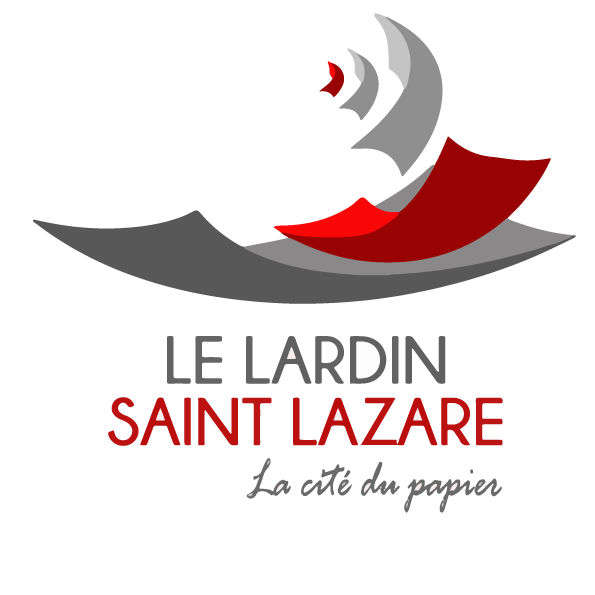 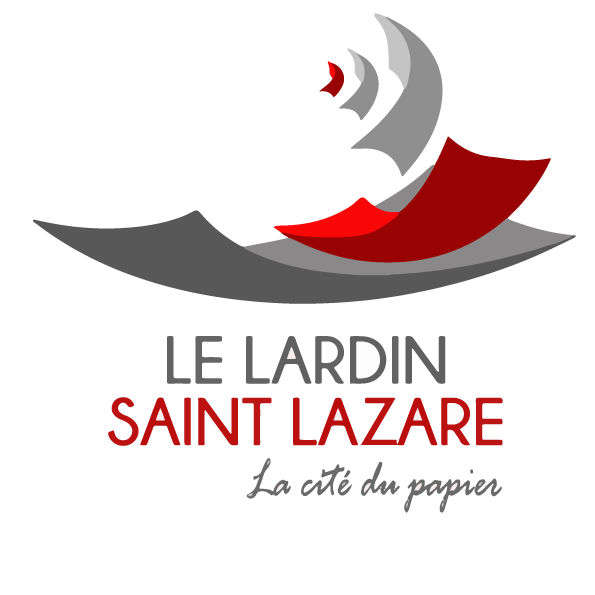 Guide pour les associationsMadame, Monsieur, Ce guide aux associations vous permettra de connaître au plus près les exigences réglementaires à respecter dans le but d’obtenir une subvention municipale pour votre association.Nous avons simplifié au maximum ces procédures rendues nécessaires par l’utilisation d’argent public, donc issu de nos impôts.Avec nos remerciements pour l’attention que vous porterez à ce document et à son respect, je vous prie de croire madame, monsieur, à notre considération pour l’engagement que vous prenez en faveur  de notre population.     Quelles dépenses sont « subventionnables »En premier lieu, une collectivité territoriale ne peut octroyer une subvention à une association que si l’activité ou le projet de cette dernière présente un intérêt public local. Pour les subventions octroyées par l’Etat, on parle d’intérêt général (à ne pas confondre avec la notion fiscale d’intérêt général d’une association).Intérêt généralL’activité ou le projet de l’association doit couvrir les domaines comme le développement économique, social, sanitaire, culturel et scientifique, la protection de l’environnement et l’amélioration du cadre de vie.Intérêt public localIl faut remplir plusieurs conditions :La subvention :respecte le principe de neutralité (laïcité, absence de but politique, non intervention dans un conflit collectif de travail) ;présente un intérêt général local ;n’est pas motivé par la seule volonté de satisfaire un intérêt privé ;rentre dans le champ d’application territorial de la collectivité ;répond aux besoins de la population locale.Une présentation financière de l’associationL’association doit faire preuve de transparence, en communiquant l’ensemble de ses documents financiers :Copie des derniers comptes annuels et des rapports moral et financier présentés lors de la dernière assemblée générale.Copie du rapport de certification du commissaire aux comptes, s’il y en a un ;Un budget prévisionnel  pour l’ensemble des activités de l’association.  Approuvé par  l’organe délibérant (Bureau ou conseil d’administration ou assemblée générale selon les statuts).Les caractéristiques de la subventionLa principale caractéristique de la subvention est d’être attribuée sans contrepartie.Du fait de l’absence de contrepartie, la subvention présente un caractère discrétionnaire pour la collectivité publique qui l’accorde, ce qui signifie qu’une association n’a aucun droit à l’attribution ou au renouvellement d’une subvention d’une année sur l’autre.L’attribution d’une subvention par une collectivité publique doit être justifiée par des considérations d’intérêt général local  pour le soutien d’un projet.Le montant de la subvention présente un caractère forfaitaire.Une subvention ne peut être consentie qu’à une association dotée de la personnalité morale et juridique, par conséquent régulièrement déclarée. Certaines associations ne peuvent recevoir des subventions nationales, régional, départementales, européennes  que si, en plus elles sont agrées par ces administrations (cas des associations sportives, s’agissant des subventions de l’état, par exemple).La subvention est allouée pour un Objet déterminé, un projet spécifique, ou est dédiée au financement global de l’activité associative. Elle peut prendre des formes variées, et être octroyée en espèces et  ou en nature (mise à disposition de locaux, matériels, prestations, etc…).Dans tous les cas une subvention ne sera accordée qu’après fourniture des documents comptables et du rapport moral annuel.Les avantages en nature Ils peuvent être divers  et comme la subvention financière, ils ont un caractère discrétionnaire pour la collectivité publique qui l’accorde. L’ensemble détermine la subvention globale. Les locaux communsLes locaux affectés à certaines associations. Ces affectations ne le sont qu’à titre précaire et doivent impérativement être entretenu de manière correcte et systématique. La consommation d’énergie (gaz, électricité, chauffage …..) doit être maitrisée au maximum par une utilisation « en bon père de famille »Les matériels   Ces matériels municipaux comme les locaux doivent être entretenu de manière correcte et systématique et utilisés en fonction de leur destination. Les photocopies Le photocopieur de la Mairie n’est à priori pas destiné à l’activité des associations et autres personnes morales ou privées. Exceptionnellement sur autorisation de l’autorité territoriale, le personnel de la Mairie peut exécuter des photocopies.   Photocopies noir et blanc : A partir de 10 (les photocopies à l’unité peuvent  être exécutées par des commerçants locaux). Photocopies couleur : Ces copies coûtent cher (15 centimes). Il convient donc d’en limiter l’utilisation. Dans tous les cas elles seront facturées à l’association utilisatrice en fin d’années et viendront en diminution de la subvention accordée.L’affranchissement  L’utilisation de la machine à affranchir  par toute autre personne que les services municipaux est totalement interdite. Les personnels municipaux  L’utilisation du service de ces personnels, ne peut être que ponctuelle et soumise à autorisation de l’autorité territoriale. Dossier de demandeDe subvention communale auTitre des associations – 2020Nom de l’association Informations pratiquesContenu du dossierCe dossier permet à la commune de mieux connaître votre association.Vous pouvez joindre tout document complémentaire que vous jugerez utile pour compléter des éléments de votre dossier.Fiche 1 : Présentation de l’associationCes fiches présentent votre association et ses activités.Fiche 2 : Membres du bureauCette fiche nous permet d’identifier les dirigeants de votre association.Fiche 3 (1), (2) et (3) : Fonctionnement de l’associationCette fiche apporte des précisions sur le mode de fonctionnement de votre association, sa taille, ses moyens etc. Elle est indispensable pour évaluer les besoins de l’association.Fiche 4 : Attestation sur l’honneurCette fiche formalise la demande officielle du représentant légal de l’association. Elle est obligatoirement complétée et signée.Pièces à joindre impérativement à votre demande Pièces à joindre impérativement lors de votre 1ère demande de subvention :Récépissé de déclaration à la Sous-PréfectureCopie de l’extrait au journal officielCopie des statuts signés par le présidentComposition du conseil d’administration avec nom et fonction des membresRelevé d’identité Bancaire ou postal au nom de l’association à coller à l’emplacement prévu Numéro SIREN de l’association Un RIBPièces à renouveler tous les ans Le présent dossier dûment complété Un bilan annuel d’activités (actions entreprises, projets réalisés…) signé par le présidentBilan prévisionnel de l’année en cours (N) voir annexe 1  Compte de résultats de l’année précédente (N-1) Annexe 3 Si changement de banque fournir un RIBFiche N°1 : Présentation de l’association Nom exact de l’association en toutes lettres (en cas de changement récent, indiquer aussi l’ancien titre et joindre l’extrait de publication au journal officiel) :………………………………………………………………………………………………………………………………………………………………………………………………………………………………………………………………………………………………Objet (précisé dans les statuts) : ……………………………………………………………………………………………………………………………………………………………………………………………………………………………………………………………………………………………………………………………………………………………………………………………………………………………………………………………………………………………………………………………………………………………………………………………...Adresse du siège social : ……………………………………………………………………………………………………………………………………………………………………………………………………………………………………………………………………………………………...Code postale : ………………………………………………..Commune : …………………………………………………….Adresse postale (si différente du siège social)………………………………………………………………………………………………………………………………………………………………………………………………………………………………………………………………………………………………Code postale : …………………………………………………Commune : ……………………………………………………..TEL (fixe) : ……………………………………………………….TEL (mobile) : …………………………………………………..FAX : …………………………………………………………………E-MAIL : ……………………………………………………………Numéro SIRET : …………………………………………………..Territoire d’intervention de l’association : ………………………………………………………………………………………………………………………………………………………………………………………………………………………………………………………………………………………………	Fiche N°2 : Renseignement concernant le bureau Président : M                                               Mme                                       MelleNOM, prénom : ………………………………………………………………………………………………………………………Date de naissance : …………………………Profession : …………………………………………………………………Adresse : …………………………………………………………………………………………………………………………………Code postal : …………………………………. Commune : …………………………………………………………………Tél : ……………………………………………….. Fax : ……………………………………………………………………………..E-MAIL : ………………………………………………………………………………………………………………………………….Secrétaire M                                                 Mme                                       Melle NOM, prénom : ………………………………………………………………………………………………………………………Date de naissance : ………………………… …Profession …………………………………………………………………Adresse : …………………………………………………………………………………………………………………………………Code postal ………………………………………. Commune : ……………………………………………………………….Tél : …………………………………………………..  Fax : ………………………………………………………………………..E-MAIL : ………………………………………………………………………………………………………………………………….Trésorier M                                                   Mme                                    Melle NOM, Prénom : ………………………………………………………………………………………………………………………Date de naissance : …………………………. Profession : …………………………………………………………………Adresse : …………………………………………………………………………………………………………………………………Code postal : …………………………………… Commune : …………………………………………………………………Tél : …………………………………………………. Fax : ……………………………………………………………………………E-MAIL : Fiche 3(1) Fonctionnement de l’Association1 – AffiliationEtes-vous affilié à une fédération ? Si oui laquelle ? ………………………………………………………………………………………………………………………Nombre d’affiliés : ………………………..  Numéro d’affiliation : …………………………S’agit-il d’une Association locale ……….	OUI 	      		 NON  Antenne nationale……………	OUI                   		 NON 2 – Typologie des adhérents de l’association Fiche 3(2) Fonctionnement de l’Association 3- Moyens financiers de l’associationMontant des aides demandées : Etat des finances de l’association : Fiche 3(3) Fonctionnement de l’Association 4 – Implication de l’association dans la ville localeAvez – vous participé aux animations de la ville en 2019 ? OUI          NONSi oui, de quelle manière ? ……………………………………………………………………………………………………………………………………………………………………………………………………………………………………………………………………………………………………………………………………………………………………………………………………………………………………………………………………………………………………………………………………………………………………………………………………………………………………………………………………………………………………………………………………………………………………………………………………………………………….Si non, pourquoi ? …………………………………………………………………………………………………………………………………………………………………………………………………………………………………………………………………………Avez – vous participé à des animations scolaires ? OUI          NONSi oui, précisez lesquelles : …………………………………………………………………………………………………………………………………………………………………………………………………………………………………………………………………………Souhaitez – vous participer aux animations de la ville en 2020Marché de noël Intervention dans les écolesFêtes votives :Autres : De quelle manière : …………………………………………………………………………………………………………………………………………………………………………………………………………………………………………………………………………………………………………………………………………………………………………………………………………Fiche 4 Attestation sur l’honneur Je certifie sur l’honneur que toutes les informations comprises dans le présent dossier sont exactes.J’ai pris connaissance de l’article L 1611.4 du Code Général des Collectivités Territoriales qui donne à la Commune un pouvoir sur notre association.Je certifie sur l’honneur que l’association est en règle vis-à-vis de l’administration fiscale et de l’URSSAF.Le Président                                                           La Date                                                      Signature obligatoireCommunicabilitéLa loi n°78-17 du 6 janvier 1978 relative à l’informatique, aux fichiers et aux libertés, s’applique aux réponses faites à ce formulaire. Elle garantit un droit d’accès et de rectification, pour les données vous concernant, auprès des services communaux.Autorisez-vous la collectivité du Lardin Saint Lazare à diffuser une présentation de votre association et les animations prévues hors données, dans les différents supports de communication de la ville ? OUI (1)							NON (1)– Rayer la mention inutile Annexe 1           VOTRE BUDGET PREVISIONNEL ANNEE 20…..Le budget du fonctionnement prévisionnel de votre association doit présenter des recettes et des dépenses équilibrées.L’association sollicite pour l’année 2020 une subvention de fonctionnement : D’un montant de : 				€Annexe 2 Nombre d’adhérentsNombres d’adhérentsHabitants du Lardin Saint Lazare Autres villesTOTALNombre de nouveau adhérentsMontant des aides demandéesintercommunalitéConseil départemental Conseil régionalAutres type de subventionCommuneCompte courantPlacement/ épargneAutre type de ressourcesDépensesRecettesACHATSAlimentationProduits entretienFournitures administrativesFournitures petit équipementCarburantAutres fournitures et marchandisesEn caisse au 01/01En banque au 01/01Sur CCP au 01/01Autres au 01/01SERVICES EXTERIEURSLocation mobilière et immobilièresChauffage/électricitéEntretien et réparationAssuranceDocumentationAutres (à préciser)Cotisation des adhérentsAUTRES SERVICE EXTERIEURSRémunération d’intermédiaires et horairesDéplacements, missions et réceptionsFrais postaux & télécommunicationFrais financier/BancairesSubventionMairie du Lardin Saint LazareIMPOTS  ET TAXESSubvention Conseil GénéralCHARGES DE PERSONNELRémunérationsCharges socialesAutres charges sociales de personnelSubvention Conseil RégionalCHARGES  EXCEPTIONNELLESSubvention accordées par l’association(préciser le bénéficiaire)DiversSubvention état(dispositif à préciser)Autre subvention (à préciser)Recette provenant des initiativesAutres recettes (à préciser)Résultat exercice (bénéfice)Résultat exercice (déficit)TOTAL Dépenses : TOTAL Recettes : Enfants et jeunes de 0 à 17 ansEnfants et jeunes de 0 à 17 ansEnfants et jeunes de 0 à 17 ansNombre d’adhérentsLe Lardin Saint LazareCommunes extérieures TOTAL :TOTAL :Adultes de 18 ans et plus Adultes de 18 ans et plus Adultes de 18 ans et plus Nombre d’adhérentsLe Lardin Saint LazareCommunes extérieursTOTAL :TOTAL :RécapitulatifRécapitulatifRécapitulatifNombre d’adhérentsLe Lardin Saint LazareCommunes extérieursTOTAL :TOTAL :